EA (Emotions Anonymous) - Anonymní s emočnými problémami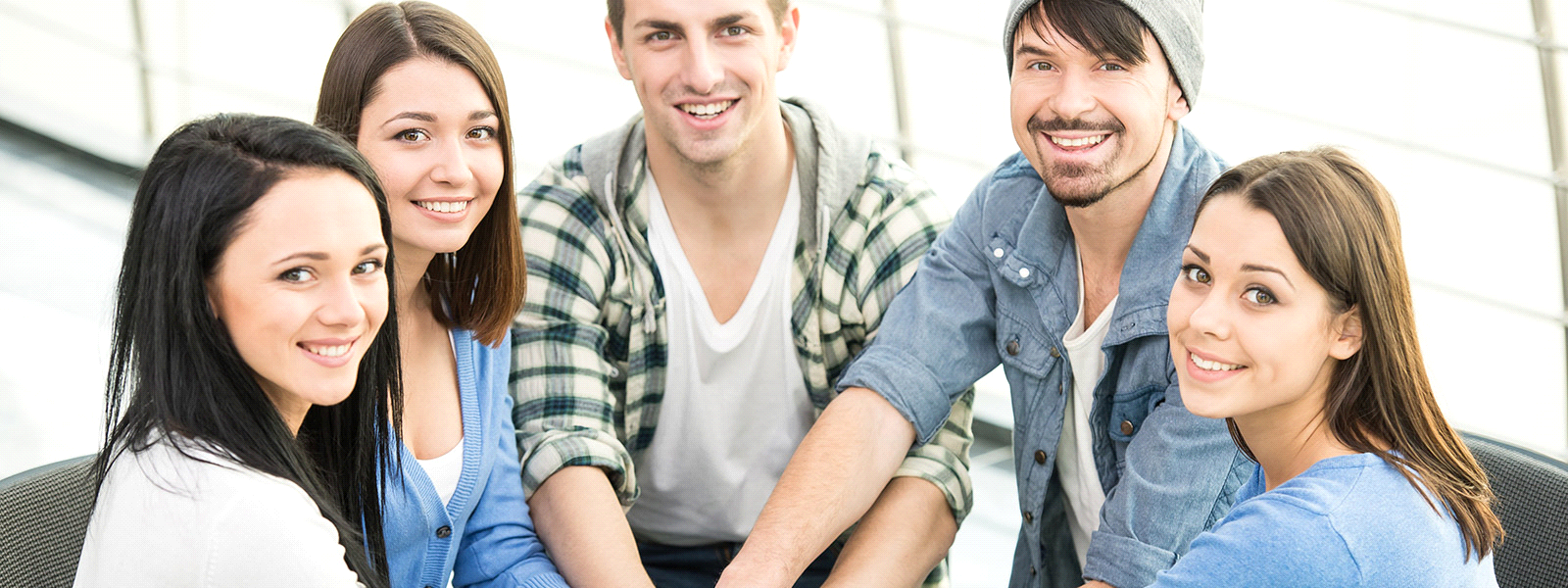 *    Trápi Ťa strach, panika; smútok, beznádej; osamelosť, nefukčné vzťahy; hnev, hanba či  
      pocit viny, resp. slabá sústredenosť, únava; nutkavé myšlienky, nežiadúce správanie, ...?             *    Chcel/a by si sa podeliť o to, ako to zvládaš? 
      Vypočuť si zdieľania iných?*    Túžiš mať zdravý vzťah k emóciám?*    Nie si sám/a.  
    Na začiatku boli svojpomocné skupiny Anonymných alkoholikov. Neskôr sa inšpirovali ich úspechom aj iní, a vo svete vznikli Anonymní narkomani, gambleri, prejedači, workoholici...a "emocioholici". Predstavujú pravidelné stretnutia ľudí, ktorí majú podobnú skúsenosť s psychickým ochorením či skrátka nepohodou na duši. Pre nich bol navrhnutý program, ktorý zahŕňa rôzne nástroje napomáhajuce fungovaniu skupiny (napr. 12 krokov), a koncept viery vo Vyššiu moc ako  ju každý individuálne chápe. Odporúča ho aj známy psychoterapeut John Bradshaw (autor pojmov ako dysfunkčná rodina, toxická hanba) a nie je neznámy ani slovenským psychoterapeutom, p. Hana Vojtová z Trenčína vedie o ňom semináre pre odbornú verejnosť.

    Zadaj do vyhľadávača: "Emotions Anonymous" alebo "12-krokový program".Bratislavská skupina (č.2):      Sme mladí ľudia (19-49), ktorých spája túžba uzdraviť sa a/alebo zostať emočne       v poriadku. Stretávame sa každú druhú sobotu v čase 13,00 - 14,30 v priestoroch fary pri evanjelickom kostole na Strečnianskej 15  v Petržalke. Účasť je anonymná a príspevok na priestory je dobrovoľný.

FB: Emotions Anonymous Slovensko               E-mail:  anez_ro@yahoo.es